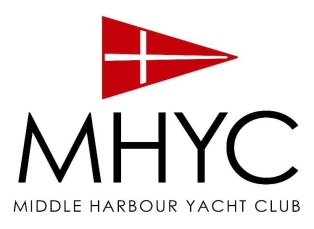 TIG THOMAS DISTINCTION TROPHYGilbert (Tig) Thomas was not only just a great champion of our club, but also a champion sailor. He competed in World (1973 Half Ton Cup in Denmark), Country and State Championships as well as many other major regattas and offshore race. Tig in “Plum Crazy” won the inaugural 1972 South Solitary Island race and again in 1974. This was a race from Sydney to South Solitary Island, back to Pittwater (500nm). He also won his division in the 1971 Sydney to Hobart Yacht Race and set a record in 1975 Sydney-Hobart race for boats under 9.5m (31ft) that took many years to build.The Tig Thomas Distinction Trophy is in recognition of Tig’s feats and to recognise MHYC members (non-social) who have competed in interclub events and major championships both in Australia and around the world. Points are awarded for both participation and placings. MHYC and other pointscore races are not counted as we already have recognised these trophy winners.To be eligible for the Tig Thomas Trophy, a Senior, Full, Sailing or Youth member must have competed in a State, National or World Championship, Major Regatta or Major Ocean Race within the last year (1st April 2020 to 31st March 2021).Candidates can either be nominated by a Senior, Sailing or Full member, or self-nominate. In order to do so, please send through information on the nominee’s participation in one or more of the above events and any other relevant information that celebrates his or her outstanding achievements, to sailing@mhyc.com.au.All nominations must be submitted by 5pm on 30th April 2021 along with the nominee’s full name, boat, class, event, date and placing. Please note they did not have to be the skipper.Previous winners are:2018 -  Martin Hill 2019 -  Gordon Ketelbey2020 – Mitch WhiteThe Award will be announced and presented at the Annual Prizegiving on Saturday 15th May 2021.Nomination Form for the Tig Thomas Distinction Trophy 2020-2021In recognition of Tig’s feats MHYC has re-dedicated his Half Ton Cup Trophy to recognise MHYC sailors who have competed in interclub events and major championships and / or major ocean races. In the assessment of nominations, points are awarded for both participation and placings. MHYC pointscore races will not be counted as we already have recognised these trophy winners.Member Name:					MHYC Membership No.  Proposer: 						MHYC Membership No.  Achievements:Citation / Reasons for Nomination (maximum 100 words):  Signed by Proposer:				 	Date:Nominations close at 5pm on 30th April 2021.  Deliver to the MHYC Sailing Office or email to sailing@mhyc.com.auYacht NameDivisionEvent NameEvent Date/sPlaceRole